Posting Videos and large files via our
in-house Video hosting system (RosTube)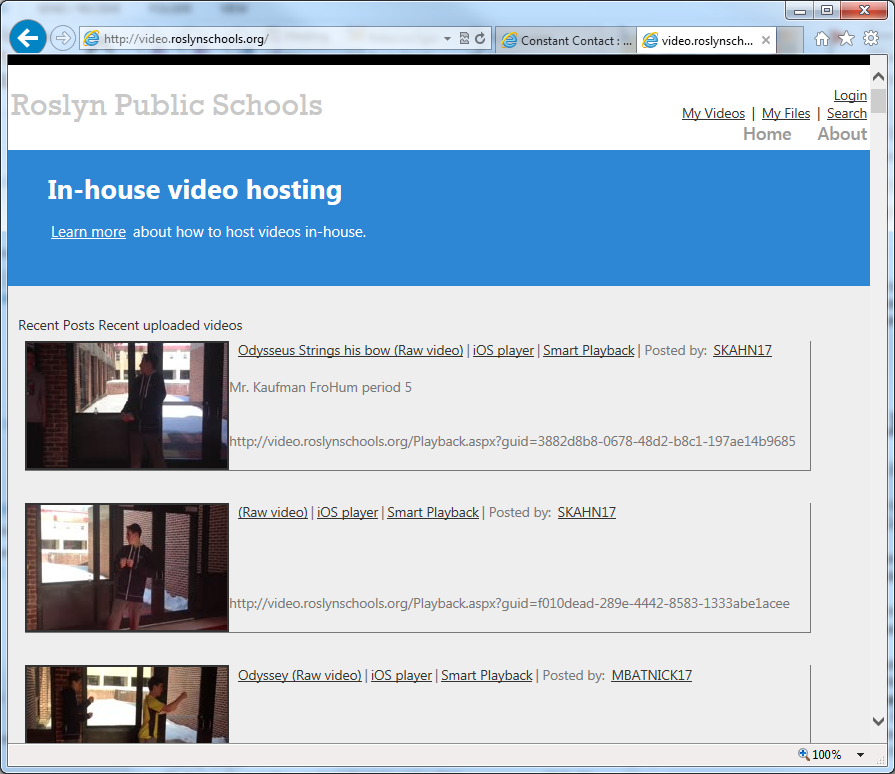 LoginEvery user within our organization is already setup. To start, please click the login link on the upper right-hand corner. Login using your Roslyn user name and password.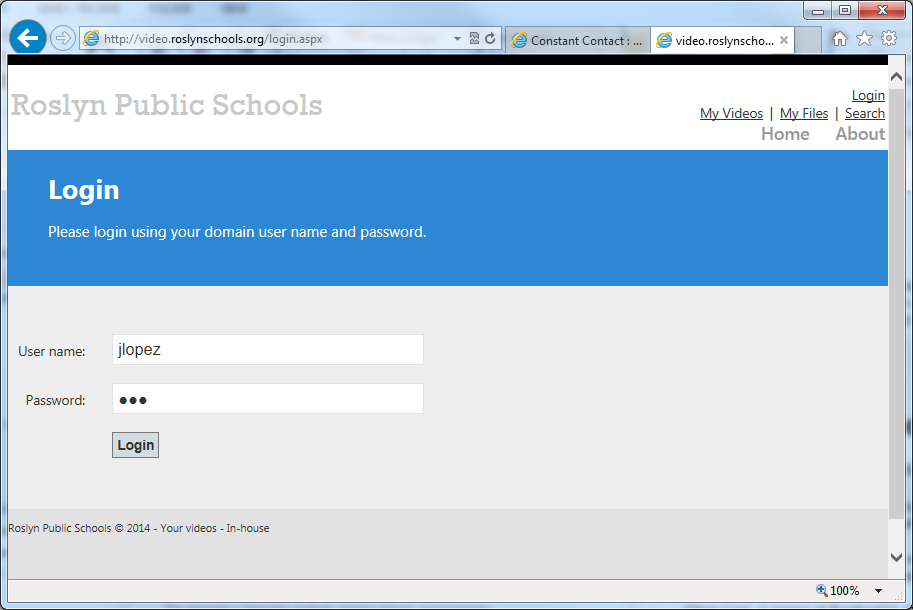 Post a videoOnce successfully logged in you can start posting videos or files.Click the “Upload video” link on the left-hand side.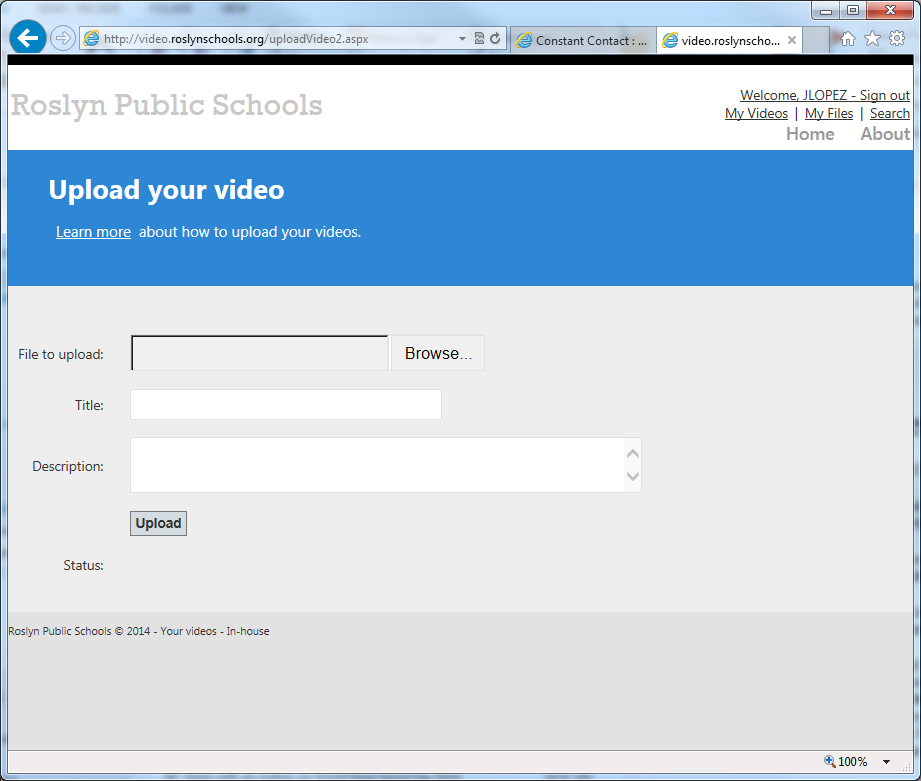 Click the browse button to upload your videoEnter a title and description for your videoOnce the File upload box turns green, you can click the upload buttonNext step during classPost a fileSharing your video or fileSearch for a video or file